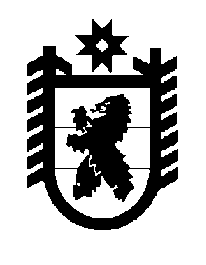 Российская Федерация Республика Карелия    ПРАВИТЕЛЬСТВО РЕСПУБЛИКИ КАРЕЛИЯПОСТАНОВЛЕНИЕот  30 декабря 2014 года № 418-Пг. Петрозаводск О внесении изменения в постановление Правительства Республики Карелия от 30 декабря 2011 года № 388-ППравительство Республики Карелия п о с т а н о в л я е т:1. Внести в абзац шестой пункта 3 Критериев отбора муниципальных образований для предоставления субсидий местным бюджетам из бюджета Республики Карелия, утвержденных постановлением Правительства Республики Карелия  от 30 декабря 2011 года № 388-П «Об утверждении Условий предоставления и расходования субсидий местным бюджетам из бюджета Республики Карелия,  Критериев отбора муниципальных образований для предоставления субсидий местным бюджетам из бюджета Республики Карелия и Методик распределения субсидий местным бюджетам из бюджета Республики Карелия между муниципальными образованиями» (Собрание законодательства Республики Карелия, 2011,  № 12, ст. 2092; 2012, № 3, ст. 472; № 4, ст. 668; № 6, ст. 1144, 1162; № 7, ст. 1345, 1353; № 8,                   ст. 1444; № 9, ст. 1631; № 10, ст. 1826; № 11, ст. 2035;  № 12, ст. 2211, 2237, 2240, 2269, 2270; 2013, № 2, ст. 256; № 4, ст. 611, 625; № 6, ст. 1022; № 7,                ст. 1243; 2014, № 2, ст. 192; № 4, ст. 590; Карелия, 2014, 10 июля, 15 июля,                 24 июля, 21 августа, 26 августа, 25 сентября; Официальный интернет-портал правовой информации (www.pravo.gov.ru), 1 октября 2014 года,                                  № 1000201410010002, 5 ноября 2014 года № 1000201411050003), изменение, заменив слова «менее 0,5» словами «менее 0,65».2. Настоящее постановление вступает в силу с 1 января 2015 года.           Глава Республики  Карелия                       			      	        А.П. Худилайнен